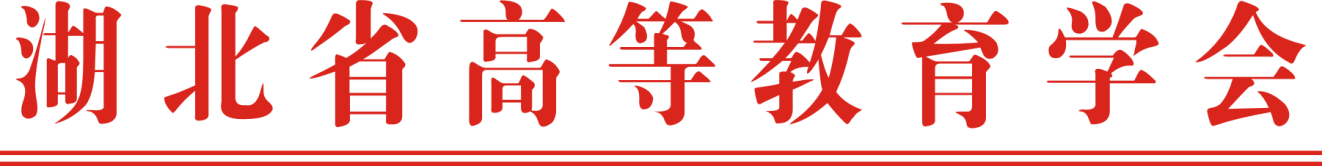 关于召开第四届湖北省高校教师教学创新大赛动员会的通知各普通本科高等学校：在湖北省教育厅领导下，湖北省高等教育学会于2023年12月初启动第四届湖北省高校教师教学创新大赛（以下简称“大赛”）。为确保大赛顺利进行，并取得优异成绩，根据湖北省教育厅要求，决定召开第四届湖北省高校教师教学创新大赛动员会，现将相关事项通知如下：会议内容1.交流高校参赛经验；2.部署大赛相关工作；3.省教育厅领导讲话。参会人员各高校分管校领导（1人）、分管部门负责人和校赛管理员。会议时间和地点会议时间：2023年12月18日上午9：00-11：00。会议地点：华中农业大学农业微生物资源发掘与利用国家重点实验室B座一楼报告厅。四、有关事项请各高校2023年12月11日18：00前，以学校为单位报名参会，参会回执发送至大赛组委会邮箱。五、联系方式    1.华中农业大学联系人：孙倩茹联系电话：027-87286116、13296678638  电子邮箱：abc@mail.hzau.edu.cn（组委会邮箱）2.湖北省高等教育学会秘书处联系人:周  颐 13469995583电子邮箱:3042961300@qq.com（湖北省高等教育学会邮箱）湖北省高等教育学会                                 2023年12月1日附件：第四届湖北省高校教师教学创新大赛动员会参会回执高校名称姓名职务联系方式